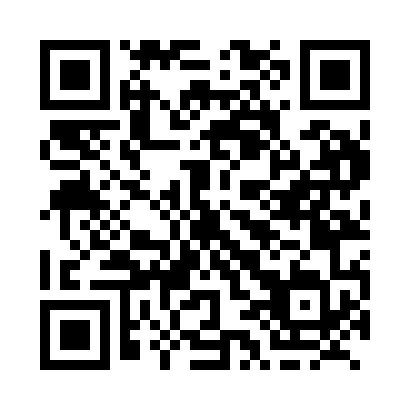 Prayer times for Cold Lake, Manitoba, CanadaMon 1 Jul 2024 - Wed 31 Jul 2024High Latitude Method: Angle Based RulePrayer Calculation Method: Islamic Society of North AmericaAsar Calculation Method: HanafiPrayer times provided by https://www.salahtimes.comDateDayFajrSunriseDhuhrAsrMaghribIsha1Mon3:295:101:487:3310:2712:082Tue3:305:111:497:3310:2612:073Wed3:305:121:497:3310:2612:074Thu3:315:131:497:3310:2512:075Fri3:315:141:497:3210:2412:076Sat3:325:151:497:3210:2412:067Sun3:335:161:507:3210:2312:068Mon3:335:171:507:3210:2212:069Tue3:345:181:507:3110:2112:0510Wed3:355:191:507:3110:2012:0511Thu3:355:211:507:3010:1912:0412Fri3:365:221:507:3010:1812:0413Sat3:375:231:507:2910:1712:0314Sun3:375:251:507:2910:1612:0315Mon3:385:261:517:2810:1412:0216Tue3:395:281:517:2710:1312:0217Wed3:405:291:517:2710:1212:0118Thu3:405:311:517:2610:1012:0019Fri3:415:321:517:2510:0912:0020Sat3:425:341:517:2410:0711:5921Sun3:435:351:517:2410:0611:5822Mon3:445:371:517:2310:0411:5723Tue3:455:381:517:2210:0311:5724Wed3:455:401:517:2110:0111:5625Thu3:465:421:517:209:5911:5526Fri3:475:441:517:199:5811:5427Sat3:485:451:517:189:5611:5328Sun3:495:471:517:179:5411:5229Mon3:505:491:517:169:5211:5130Tue3:505:501:517:159:5011:5031Wed3:515:521:517:149:4811:49